教育局生涯規劃教育組生涯規劃短片教材-(1)安琪人生短片名稱：《安琪人生》連結：https://lifeplanning.edb.gov.hk/tc/school-administration/videos/16.html     片長：6分17秒主題：家長在子女生涯規劃中的影響故事背景：安琪醉心音樂，而她的律師母親則期望她將來成為律師，延續律師世家的衣缽。母女為此產生了不少矛盾。最後，母女終於能夠互相諒解，安琪順從了母親到外國修讀法律，而母親則當了女兒樂隊的經理人，安排樂隊演出，達致雙贏。延伸活動對象：初中學生目的：引導同學了解生涯規劃的意義。引導同學探討親人對同學生涯規劃方面的影響力。 讓同學思考如何解決在前途方面來自親人的壓力。讓同學計劃實現個人目標的方法。相關生涯規劃探索工具 -「我的生涯規劃歷程」：我的夢想 (生涯任務清單)生涯歷程報告我的E-課堂 (單元七 ：「支援網絡的助力與阻力」)〈活動一〉：想一想短片中同學說：「不知道為何要做甚麼生涯規劃。是不是規劃了就可以成功？」我認為生涯規劃是：參考答案：生涯規劃是持續和終身的過程，讓學生在人生不同階段達成不同目標。在求學階段，生涯規劃教育是全人發展的其中一個重要元素，目標包括培養學生認識自我、作個人規劃、訂立目標及反思和修訂的能力，以及認識銜接各升學就業及培訓途徑、職業操守及職場資訊。(中學生涯規劃教育及升學就業輔導指引，2021。) 　　　　　　　　　　　　　　　　　　　　　　　　　　　　　　　　　　老師引導同學分小組(3-4位)討論，然後由同學報告對生涯規劃的看法，老師並給予一些個人意見。生涯規劃是：一個深思熟慮的過程，讓人能整全地規畫一生，包括生命中重要的範疇，如工作、學習、人際關係和閒暇。這過程也要求人在其社會環境中按步驟積極地實施所訂的計劃。﹙梁湘明，2005﹚。〈活動二〉：理想與現實安琪有理想、有目標是一件好事，但卻出了問題，究竟是甚麼原因呢？結論________________________________________________________________________________________________________________________________________________________________________________建議 參考答案：有意識地（即有目標地/有方向地）持續參與與其興趣相關活動。同時亦須要不斷克服困難，堅守個人信念。　　　　　　　　　　　　　　　　　　　　　　　　　　　　　　　提示：短片中安琪母親說：「再繼續讓她玩音樂，她遲早會無心向學。」老師著同學分小組(3-4位)討論，然後報告同學的看法，老師並給予一些個人意見。〈活動三〉：我的目標老師可讓同學安靜地想一想短片中所指的「夢想」是甚麼。答案可以是從小到大想做的事情、一份理想的職業、個人或朋輩的志願、家人的期望、也可以是天馬行空的想法。 老師可做一些簡單的統計活動，然後指出短片中的「夢想」是與同學未來的理想職業有關。附錄：歌詞第三幕說到理想 我沒法子做綿羊你太緊張困住我鎖掉門窗怎將歌聲困在斗室依然獲得知音欣賞怎唱，只可心裡盪漾第五幕未了解，未了解又怎麼可以決定心意?誰願意？誰願意？去放低偏頗，細味真摰若我知就算明日未必可盡如人意只想展開旅程，磨練心志誰人從未受創傷卻劃破風浪，扶搖直上見盡了波折，仍無畏無懼挫敗始可另開一扇窗匆匆一生既定了多麼沉悶摸索路向，衷心每步行沿途昂然歌唱足跡怎交錯回頭仍能欣賞學生工作紙 短片欣賞：《安琪人生》 〈活動一〉：想一想短片中同學說：「不知道為何要做甚麼生涯規劃。是不是規劃了就可以成功？」我認為生涯規劃是：________________________________________________________________________________________________________________________________________________________________同學分小組(3-4位)討論，然後由同學報告對生涯規劃的看法。〈活動二〉：  理想與現實安琪有理想、有目標是一件好事，但卻出了問題，究竟是甚麼原因呢？結論________________________________________________________________________________________________________________________________________________________________________________建議________________________________________________________________________________________________________________________________________________________________________________提示：短片中安琪母親說：「再繼續讓她玩音樂，她遲早會無心向學。」同學分小組(3-4位)討論，然後報告討論結果。〈活動三〉：我的目標在成長中，你是否好像安琪有過一些夢想?有甚麼原因？從小到大，我的夢想____________________________________________________________________，因為_____________________________________________________________________________________________________________________________________________________________________________。生涯規劃資訊網站/主頁/家長/影片/生涯規劃短片—安琪人生連結：https://lifeplanning.edb.gov.hk/tc/school-administration/videos/16.html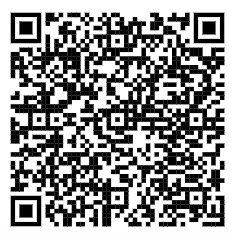 